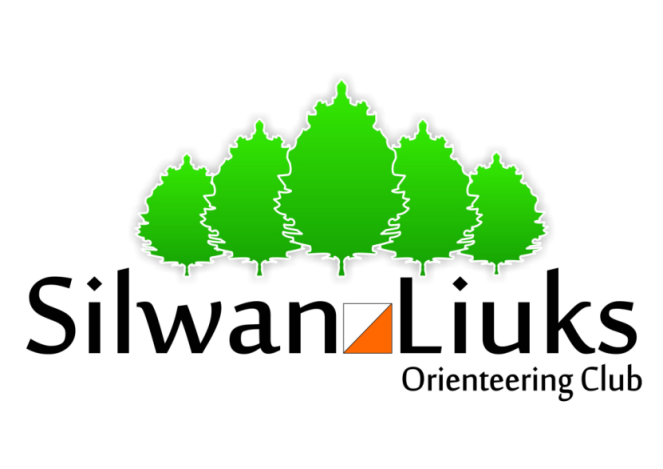 БЮЛЛЕТЕНЬ №1-2 Кубок «Сильван Люкс» 
Этапы Кубков БФО и юношеского рейтинга Открытые республиканские соревнования по спортивному ориентированию среди детско-юношеских команд ДАТА И МЕСТОПРОВЕДЕНИЯ
23-24 сентября 2017 годаБеларусь, Логойский район Минской области и г. Минск. ОРГАНИЗАТОРЫСоревнования проводятся под руководством Министерства образования Республики Беларусь и общественной спортивной организации «Белорусская федерация ориентирования» (далее – ОСО «БФО»).Непосредственную организацию осуществляют Учреждение образования «Республиканский центр экологии и краеведения»,клуб ориентирования «Сильван Люкс». 
– Главный судья – Рябцев Андрей – Главный секретарь соревнований – Марков Виталий 
– Зам. главного судьи по орг. вопросам - Голубева Мария– Зам. главного судьи по дистанциям – Воверис Эдгарас – Инспектор дистанций – Магер Андрей – Контролер федерации – Давидович Дмитрий 
КОНТАКТЫ Оргвопросы:Рябцев Андрей  тел.: +375 29 632 19 07e-mail: silwanliuks@gmail.comЗаявка:Марков Виталий тел.: +375 29 124 78 77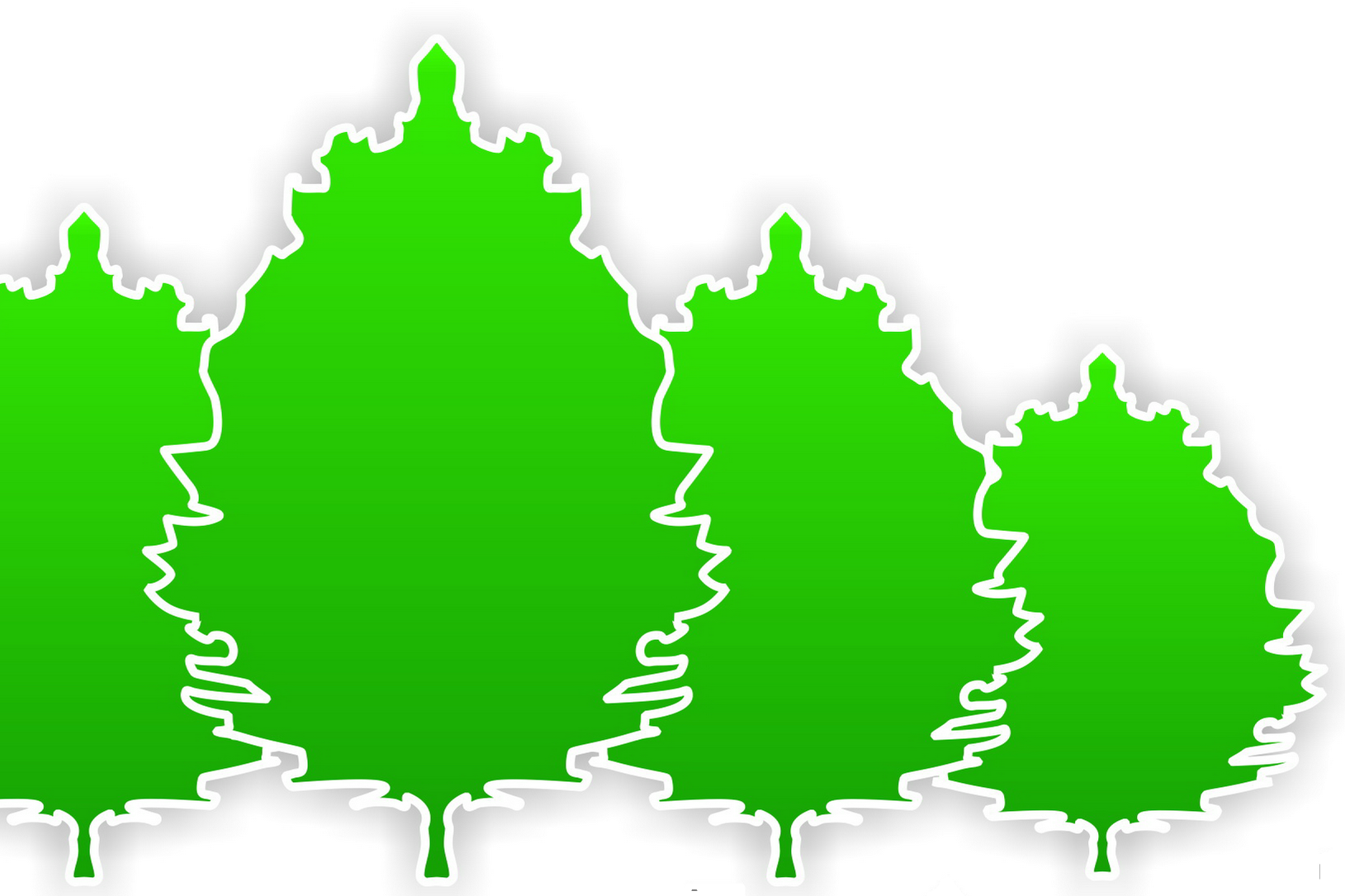 e-mail: silwanliuks@gmail.comПочтовый адрес для корреспонденции:Детско-юношеских групп: 220131, Республиканский центр экологии и краеведения, г.Минск, ул.Лукьяновича, 18 (Голубева Мария Леонидовна), телефон для справок 8(017) 3852597;ЦЕЛИ И ЗАДАЧИ
Кубок «Сильван Люкс» и Открытые республиканские соревнования по спортивному ориентированию среди детско-юношеских команд (далее – Кубок) проводятся с целью развития и популяризации спортивного ориентирования в Республике Беларусь.Основными задачами Кубка являются:пропаганда спортивного ориентирования как средства гражданско-патриотического и физического воспитания;повышение уровня спортивного мастерства спортсменов;привлечение учащихся к систематическим занятиям физической культурой и спортом; определение сильнейших спортсменов и детско-юношеских команд.ЦЕНТР СОРЕВНОВАНИЙ Центр соревнований будет располагаться непосредственно на аренах соревнований.ПРОГРАММАСОРЕВНОВАНИЙ22.09.2017 (пятница)16.00-19.00 - Заезд и размещение участников соревнований23.09.2017 (суббота) - этап Кубка БФО (элита), этап Кубка БФО среди ветеранов.	10.00-13.00 - Регистрация в центре соревнований (Логойский район Минской области)13.00 - Открытие соревнований14.00 - Старт лично-командных соревнований на средней дистанции24.09.2017 (воскресенье) - этап Кубка БФО на спринтерской дистанции (элита), этап Кубка БФО среди ветеранов. 	10.00 - Награждение по итогам соревнований на средней дистанции (г. Минск, Парк имени М. Павлова)11.00 - Старт лично-командных соревнований спринтерской дистанции 14.30 - Подведение итогов, награждение победителей и призеров, закрытие соревнований15.00 - Отъезд участников соревнованийГРУППЫК участию приглашаются все желающие. Спортсмены могут быть заявлены в составе сборных команд областей, команд учащихся учреждений дополнительного образования детей и молодежи, команд ДЮСШ, ФОЦ, учреждений общего среднего образования, учреждений профессионально-технического образования, учреждений высшего образования, коллективов физической культуры, клубов, а также участвовать лично.Соревнования проводятся по следующим группам:Детско-юношеские группы: М/Ж: 12, 14, 16, 18;Взрослые и ветеранские группы: М/Ж: 21E(элита), 21A, 35, 40, 45, 50, 55, 60, 65,Open.В случае малого количества участников в группе (менее 6) организаторы оставляют за собой право объединять группы.Состав команды в Кубке: группы МЖ12-18: 15 спортсменов, 1 представитель и 1 руководитель группы (тренер). Количество команд от одной организации не ограничено.В остальных группах состав команды не ограничен.ОТМЕТКА
На соревнованиях будет применяться электронная отметка SPORTident. Возможна аренда чипа у организаторов. В случае утери чипа представитель команды возмещает его стоимость.УСЛОВИЯОПРЕДЕЛЕНИЯРЕЗУЛЬТАТОВ
Условия определения командных результатов согласно положению  открытых республиканских соревнований по спортивному ориентированию среди детско-юношеских командНаграждение победителей и призеров соревнований производится грамотами или дипломами. В группах М/Ж 21Е победители и призеры, а в группах М/Ж 21А победители награждаются также ценными призами.ТРАНСПОРТПодъезд к местам старта осуществляется личным и городским транспортом.ПРОЖИВАНИЕПолевой лагерь не организуется.Возможно размещение участников:гостиница «Олимп» по адресу г. Логойск, ул. Гайненское Шоссе, 12. (контактные телефоны 8(017) 74 53 757, (017)74 53 752);база Учреждения образования «Республиканский центр экологии и краеведения» (отделение краеведения) по адресу г. Минск, ул. Лукьяновича (контактный телефон 8(017) 262 54 22).Предварительная заявка на проживание производится самостоятельно.ОБЕСПЕЧЕНИЕ БЕЗОПАСНОСТИОтветственность за безопасность проведения соревнований возлагается на ГСК;за жизнь и здоровье участников – возлагается на руководителей и тренеров команд;обеспечение дисциплины и порядка среди спортсменов в местах соревнований и проживания – на руководителей команд; соответствие подготовки участников требованиям, предъявляемым к дистанциям соревнований, – на тренеров и руководителей команд;за соблюдение санитарно-гигиенических и экологических норм в местах размещения команд – на руководителей команд. ПОРЯДОК ОРГАНИЗАЦИИ МЕДИЦИНСКОГО ОБЕСПЕЧЕНИЯНа соревнованиях во время их проведения присутствует врач, готовый к оказанию первой медицинской помощи.Обязанности врача:подготовка медикаментов и перевязочного материала;оборудование на месте соревнований пункта оказания первой помощи;оказание первой медицинской помощи;направление, при необходимости, пострадавшего в больницу;контроль за соблюдением санитарно-гигиенических норм на месте проведения соревнований.ПОРЯДОК ПОДАЧИ ПРОТЕСТОВ И ИХ РАССМОТРЕНИЯРуководитель команды может опротестовать результат соревнований в случае нарушения правил соревнований или судейских ошибок, повлекших существенные изменения в определении личных и командных мест, а также в случае неправильного допуска команд или отдельных спортсменов к данным соревнованиям.В этом случае в течение не более одного часа после окончания соревнований (но не позднее, чем за 30 минут до начала награждения), подается письменный протест с указанием пунктов Правил, которые были нарушены, главному секретарю соревнований на имя главного судьи. Главный секретарь фиксирует время подачи протеста. Несвоевременно поданные протесты не рассматриваются.Протесты рассматривает жюри соревнований. Решение по протесту должно быть принято до утверждения результатов соревнований. Решение по протесту излагается в письменной форме и размещается на официальном стенде информации.ЗАЯВКАОn-line заявка осуществляется через формуgoo.gl/forms/JpIz3NQ88LZALLiZ2.При невозможности заполнения формы можно также отправить заявку главному секретарю соревнований при помощи электронной почты  silwanliuks@gmail.com. При регистрации на месте старта весь пакет документов получает представитель команды.Предварительные заявки принимаются до 23:59 18 сентября 2017 г.ФИНАНСИРОВАНИЕРасходы по проезду участников к месту соревнований, питанию участников и оплата целевого взноса на организацию соревнований осуществляется за счет командирующих организаций и участников. Расходы по оплате работы судей, оплате услуг электронного хронометража, награждению участников призами и прочие расходы по организации соревнований несет Клуб ориентирования «Сильван Люкс» ОСО «БФО».Для обеспечения проведения соревнований участники оплачивают целевой взнос на организацию соревнований.Реквизиты для оплаты:
ОСО «БФО»  КО «Сильван Люкс»
220140 г. Минск ул. Лещинского, 31/1-83А
УНП 102385099
р/с  BY74BELB30150082570090226000  в ОАО «Банк БелВЭБ»
г. Минск ул. Мясникова 32 код  BELBBY2X.
Назначение платежа: Регистрационный взнос на организацию соревнований «Кубок Сильван люкс».Плательщик: необходимо указать ФИО плательщика или название команды (при групповой оплате).Так же возможна оплата на месте при прохождении регистрации.После 21 сентября заявки не принимаются.Штраф за не приехавшего участника – 50% целевого взноса.Данное положение является официальным вызовом на соревнованияhttp://silwanliuks.comПАРТНЕРЫСроки заявкиГруппаЗа 2 дня соревнованийЗа 2 дня соревнованийЗа 1 день соревнованийЗа 1 день соревнованийСроки заявкисо своим чипомс чипом организаторовсо своим чипомс чипом организаторовДо 23:5918 сентябряМЖ12-18согласно положению  открытых республиканских соревнований по спортивному ориентированию среди детско-юношеских командсогласно положению  открытых республиканских соревнований по спортивному ориентированию среди детско-юношеских командсогласно положению  открытых республиканских соревнований по спортивному ориентированию среди детско-юношеских командсогласно положению  открытых республиканских соревнований по спортивному ориентированию среди детско-юношеских командДо 23:5918 сентябряЖ55-65,М60-65,Open. 14 руб. 17 руб.7 руб.8,5 руб.До 23:5918 сентябряМ21-55,Ж21-50 20 руб. 23 руб.10 руб.11,5 руб.До 23:5921 сентябряМЖ12-18 согласно положению  открытых республиканских соревнований по спортивному ориентированию среди детско-юношеских команд согласно положению  открытых республиканских соревнований по спортивному ориентированию среди детско-юношеских команд согласно положению  открытых республиканских соревнований по спортивному ориентированию среди детско-юношеских команд согласно положению  открытых республиканских соревнований по спортивному ориентированию среди детско-юношеских командДо 23:5921 сентябряЖ55-65,М60-65,Open. 21 руб. 24 руб.10,5 руб.12 руб.До 23:5921 сентябряМ21-55,Ж21-50 30 руб. 33 руб.15 руб.16,5 руб.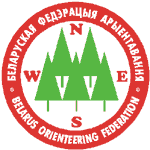 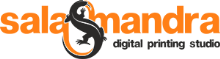 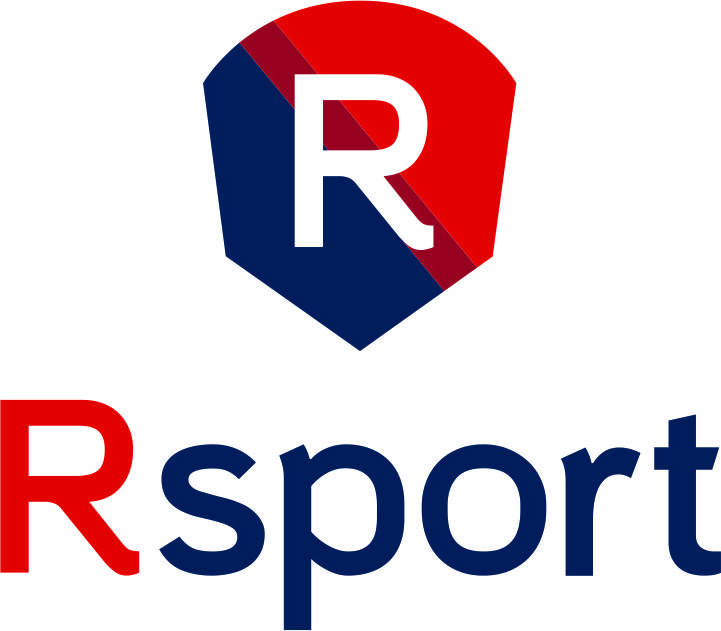 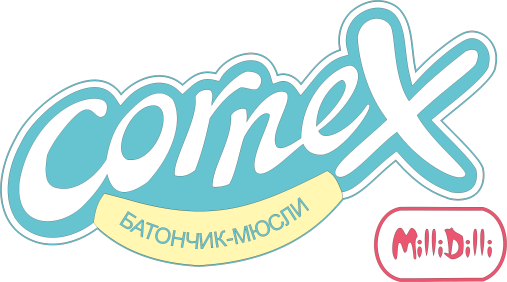 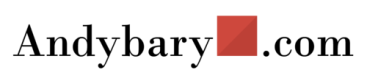 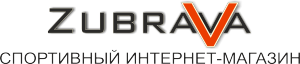 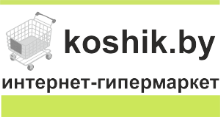 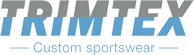 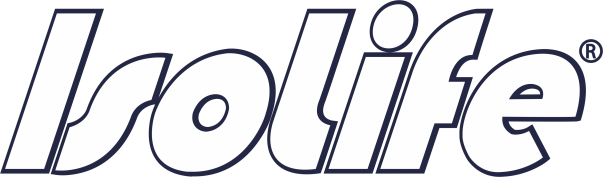 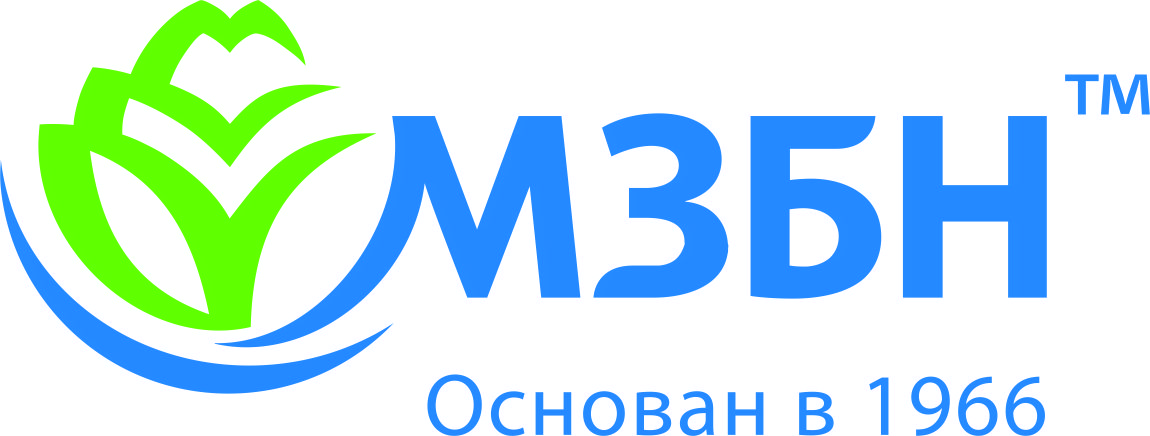 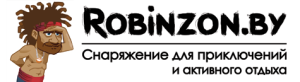 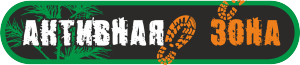 